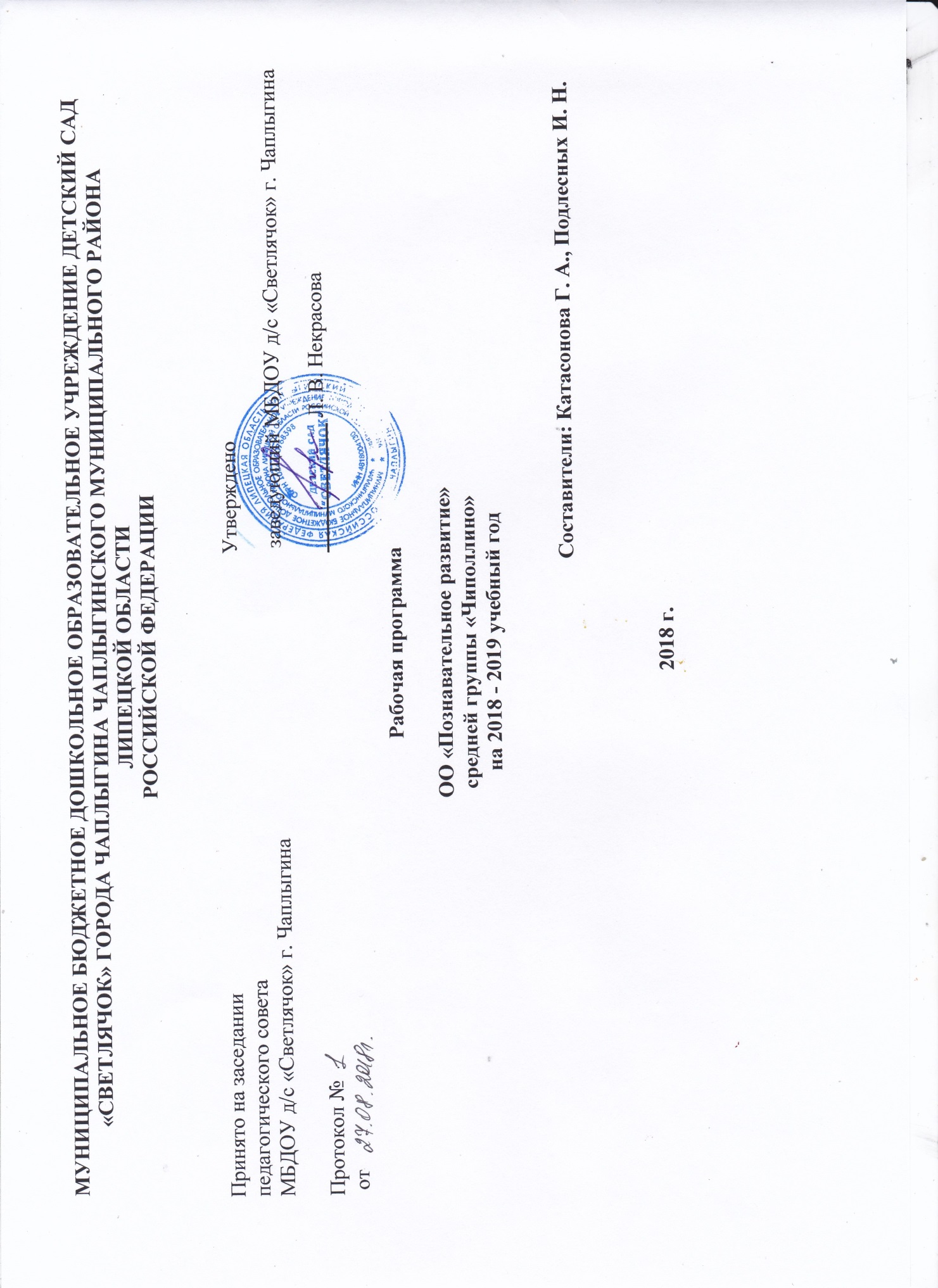 Пояснительная запискаРабочая программа разработана в соответствии с основной образовательной программой дошкольного образования МБДОУ д/с «Светлячок» г. Чаплыгина, с учетом Федерального Государственного Образовательного Стандарта дошкольного образования (ФГОС ДО).Данная рабочая программа воспитателей средней группы разработана на основе следующих нормативных документов:Федеральный Закон «Об Образовании в РФ» от 29 декабря 2012 г. №273-ФЗ;Постановление от 15 мая 2013г. № 26 «Санитарно-эпидемиологические требования к устройству содержания и режима работы дошкольных образовательных организаций»;Приказ Министерства образования и науки РФ от 17 октября 2013 г. №1155 «Об утверждении Федерального Государственного Образовательного Стандарта дошкольного образования»;Приказ Министерства образования и науки РФ от 30 августа 2013 г. №1014 «Об утверждении порядка и осуществления образовательной деятельности по основным общеобразовательным программам дошкольного образования»;Основная образовательная программа МБДОУ д/с «Светлячок» г. Чаплыгина;Устав МБДОУ д/с «Светлячок» г. Чаплыгина;Положение о рабочей программе педагогов МБДОУ д/с «Светлячок» г. Чаплыгина.Возрастные особенности от 4 до 5летДети 4—5 лет все еще не осознают социальные нормы и правила поведения, однако у них уже начинают складываться обобщенные представления о том, как надо и не надо себя вести. Как правило, к пяти годам дети без напоминания взрослого здороваются и прощаются, говорят «спасибо» и «пожалуйста», не перебивают взрослого, вежливо обращаются к нему. Кроме того, они могут по собственной инициативе убирать игрушки, выполнять простые трудовые обязанности, доводить дело до конца. В этом возрасте у детей появляются представления о том, как положено себя вести девочкам и как — мальчикам. Дети хорошо выделяют несоответствие нормам и правилам не только в поведении другого, но и в своем собственном. Таким образом, поведение ребенка 4—5 лет не столь импульсивно и непосредственно, как в 3—4 года, хотя в некоторых ситуациях ему все еще требуется напоминание взрослого или сверстников о необходимости придерживаться тех или иных норм и правил.В этом возрасте детьми хорошо освоен алгоритм процессов умывания, одевания, купания, прима пищи, уборки помещения. Дошкольники знают и используют по назначению атрибуты, сопровождающие эти процессы: мыло, полотенце, носовой платок, салфетку, столовые приборы. Уровень освоения культурно-гигиенических навыков таков, что дети свободно переносят их в сюжетно-ролевую игру.К 4—5 годам ребенок способен элементарно охарактеризовать свое самочувствие, привлечь внимание взрослого в случае недомогания. Дети имеют дифференцированное представление о собственной гендерной принадлежности, аргументируют ее по ряду признаков («Я мальчик, я ношу брючки, а не платьица, у меня короткая прическа»). К пяти годам дети имеют представления об особенностях наиболее распространенных мужских и женских профессий, о видах отдыха, специфике поведения в общении с другими людьми, об отдельных женских и мужских качествах. К четырем годам основные трудности в поведении и общении ребенка с окружающими, которые были связаны с кризисом трех лет (упрямство, строптивость, конфликтность и др.), постепенно уходят в прошлое, и любознательный ребенок активно осваивает окружающий его мир предметов и вещей, мир человеческих отношений. Лучше всего это удается детям в игре. Дети 4—5 лет продолжают проигрывать действия с предметами, но теперь внешняя последовательность этих действий уже соответствует реальной действительности: ребенок сначала режет хлеб и только потом ставит его на стол перед куклами (в раннем и в самом начале дошкольного возраста последовательность действий не имела для игры такого значения). В игре дети называют свои роли, понимают условность принятых ролей. Происходит разделение игровых и реальных взаимоотношений. В 4—5 лет сверстники становятся для ребенка более привлекательными и предпочитаемыми партнерами по игре, чем взрослый.В возрасте от 4 до 5 лет продолжается усвоение детьми общепринятых сенсорных эталонов, овладение способами их использования и совершенствование обследования предметов. К пяти годам дети, как правило, уже хорошо владеют представлениями об основных цветах, геометрических формах и отношениях величин. Ребенок уже может произвольно наблюдать, рассматривать и искать предметы в окружающем его пространстве. Восприятие в этом возрасте постепенно становится осмысленным, целенаправленным и анализирующим.В среднем дошкольном возрасте связь мышления и действий сохраняется, но уже не является такой непосредственной, как раньше. Во многих случаях не требуется практического манипулирования с объектом, но во всех случаях ребенку необходимо отчетливо воспринимать и наглядно представлять этот объект. Внимание становится все более устойчивым, в отличие от возраста трех лет (если ребенок пошел за мячом, то уже не будет отвлекаться на другие интересные предметы). Важным показателем развития внимания является то, что к пяти годам появляется действие по правилу — первый необходимый элемент произвольного внимания. Именно в этом возрасте дети начинают активно играть в игры с правилами: настольные (лото, детское домино) и подвижные (прятки, салочки). В среднем дошкольном возрасте интенсивно развивается память ребенка. В 5 лет он может запомнить уже 5—6 предметов (из 10—15), изображенных на предъявляемых ему картинках.В возрасте 4—5 лет преобладает репродуктивное воображение, воссоздающее образы, которые описываются в стихах, рассказах взрослого, встречаются в мультфильмах и т. д. Элементы продуктивного воображения начинают складываться в игре, рисовании, конструировании. В этом возрасте происходит развитие инициативности и самостоятельности ребенка в общении со взрослыми и сверстниками. Дети продолжают сотрудничать со взрослыми в практических делах (совместные игры, поручения), наряду с этим активно стремятся к интеллектуальному общению, что проявляется в многочисленных вопросах (почему? Зачем? Для чего?), стремлении получить от взрослого новую информацию  познавательного характера. Возможность устанавливать причинно-следственные связи отражается в детских ответах в форме сложноподчиненных предложений. У детей наблюдается потребность в уважении взрослых, их похвале, поэтому на замечания взрослых ребенок пятого года жизни реагирует повышенной обидчивостью. Общение со сверстниками по-прежнему тесно переплетено с другими видами детской деятельности (игрой, трудом, продуктивной деятельностью), однако уже отмечаются и ситуации чистого общения.Для поддержания сотрудничества, установления отношений в словаре детей появляются слова и выражения, отражающие нравственные представления: слова участия, сочувствия, сострадания. Стремясь привлечь внимание сверстника и удержать его в процессе речевого общения, ребенок учится использовать средства интонационной речевой выразительности: регулировать силу голоса, интонацию, ритм, темп речи в зависимости от ситуации общения. В процессе общения со взрослыми дети используют правила речевого этикета: слова приветствия, прощания, благодарности, вежливой просьбы, утешения, сопереживания и сочувствия. Речь становится более связной и последовательной.С нарастанием осознанности и произвольности поведения, постепенным усилением роли речи (взрослого и самого ребенка) в управлении поведением ребенка становится возможным решение более сложных задач в области безопасности. Но при этом взрослому следует учитывать несформированность волевых процессов, зависимость поведения ребенка от эмоций, доминирование эгоцентрической позиции в мышлении и поведении.В художественной и продуктивной деятельности дети эмоционально откликаются на произведения музыкального и изобразительного искусства, художественную литературу, в которых с помощью образных средств переданы различные эмоциональные состояния людей, животных, сказочных персонажей. Дошкольники начинают более целостно воспринимать сюжеты и понимать образы.Важным показателем развития ребенка-дошкольника является изобразительная деятельность. К четырем годам круг изображаемых детьми предметов довольно широк. В рисунках появляются детали. Замысел детского рисунка может меняться по ходу изображения. Дети владеют простейшими техническими умениями и навыками. Конструирование начинает носить характер продуктивной деятельности: дети замысливают будущую конструкцию и осуществляют поиск способов ее исполнения.Целевые ориентиры     «3.2.3. При реализации Программы может проводиться оценка индивидуального развития детей. Такая оценка производится педагогическим работником в рамках педагогической диагностики (оценки индивидуального развития детей дошкольного возраста, связанной с оценкой эффективности педагогических действий и лежащей в основе их дальнейшего планирования). Результаты педагогической диагностики (мониторинга) могут использоваться исключительно для решения  образовательных задач.4.2. Целевые ориентиры дошкольного образования определяются независимо от форм реализации Программы, а также от ее характера, особенностей развития детей и Организации, реализующей Программу.4.3. Целевые ориентиры не подлежат непосредственной оценке, в том числе в виде педагогической диагностики (мониторинга), и не являются основанием для их формального сравнения с реальными достижениями детей. Они не являются основой объективной оценки соответствия, установленным требованиям образовательной деятельности и подготовки детей. Освоение Программы не сопровождается проведением промежуточных аттестаций и итоговой аттестации воспитанников».Выдержки из ФГОС ( Приказ Министерства образования и науки от 17 октября 2013 г.  № 1155)Целевые ориентиры образования в младенческом и раннем возрасте:ребенок интересуется окружающими предметами и активно действует с ними; эмоционально вовлечен в действия с игрушками и другими предметами, стремится проявлять настойчивость в достижении результата своих действий;использует специфические, культурно фиксированные предметные действия, знает назначение бытовых предметов (ложки, расчески, карандаша и пр.) и умеет пользоваться ими. Владеет простейшими навыками самообслуживания; стремится проявлять самостоятельность в бытовом и игровом поведении;владеет активной речью, включенной в общение; может обращаться с вопросами и просьбами, понимает речь взрослых; знает названия окружающих предметов и игрушек;стремится к общению со взрослыми и активно подражает им в движениях и действиях; появляются игры, в которых ребенок воспроизводит действия взрослого;проявляет интерес к сверстникам; наблюдает за их действиями и подражает им;проявляет интерес к стихам, песням и сказкам, рассматриванию картинки, стремится двигаться под музыку; эмоционально откликается на различные произведения культуры и искусства;у ребенка развита крупная моторика, он стремится осваивать различные виды движения (бег, лазанье, перешагивание и пр.).Целевые ориентиры на этапе завершения дошкольного образования:ребенок овладевает основными культурными способами деятельности, проявляет инициативу и самостоятельность в разных видах деятельности - игре, общении, познавательно-исследовательской деятельности, конструировании и др.; способен выбирать себе род занятий, участников по совместной деятельности;ребенок обладает установкой положительного отношения к миру, к разным видам труда, другим людям и самому себе, обладает чувством собственного достоинства; активно взаимодействует со сверстниками и взрослыми, участвует в совместных играх. Способен договариваться, учитывать интересы и чувства других, сопереживать неудачам и радоваться успехам других, адекватно проявляет свои чувства, в том числе чувство веры в себя, старается разрешать конфликты;ребенок обладает развитым воображением, которое реализуется в разных видах деятельности, и прежде всего в игре; ребенок владеет разными формами и видами игры, различает условную и реальную ситуации, умеет подчиняться разным правилам и социальным нормам;ребенок достаточно хорошо владеет устной речью, может выражать свои мысли и желания, может использовать речь для выражения своих мыслей, чувств и желаний, построения речевого высказывания в ситуации общения, может выделять звуки в словах, у ребенка складываются предпосылки грамотности;у ребенка развита крупная и мелкая моторика; он подвижен, вынослив, владеет основными движениями, может контролировать свои движения и управлять ими;ребенок способен к волевым усилиям, может следовать социальным нормам поведения и правилам в разных видах деятельности, во взаимоотношениях со взрослыми и сверстниками, может соблюдать правила безопасного поведения и личной гигиены;ребенок проявляет любознательность, задает вопросы взрослым и сверстникам, интересуется причинно-следственными связями, пытается самостоятельно придумывать объяснения явлениям природы и поступкам людей; склонен наблюдать, экспериментировать. Обладает начальными знаниями о себе, о природном и социальном мире, в котором он живет; знаком с произведениями детской литературы, обладает элементарными представлениями из области живой природы, естествознания, математики, истории и т.п.; ребенок способен к принятию собственных решений, опираясь на свои знания и умения в различных видах деятельности.Содержание образования ОО «Познавательное развитие» «Познавательное развитие предполагает развитие интересов детей, любознательности и познавательной мотивации; формирование познавательных действий, становление сознания; развитие воображения и творческой активности; формирование первичных представлений о себе, других людях, объектах окружающего мира, о свойствах и отношениях объектов окружающего мира (форме, цвете, размере, материале, звучании, ритме, темпе, количестве, числе, части и целом, пространстве и времени, движении и покое, причинах и следствиях и др.), о малой родине и Отечестве, представлений о социокультурных ценностях нашего народа, об отечественных традициях и праздниках, о планете Земля, как общем доме людей, об особенностях ее природы, многообразии стран и народов мира.»ФГОС ( Приказ Министерства образования и науки от 17 октября 2013 г , № 1155)Объем образовательной нагрузкиЗадачи:Обогащать сенсорный опыт детей, развивать целенаправленное восприятие и самостоятельное обследование окружающих предметов (объектов) с опорой на разные органы чувств. Развивать умение замечать не только ярко представленные в предмете (объекте) свойства, но и менее заметные, скрытые; устанавливать связи между качествами предмета и его назначением, выявлять простейшие зависимости предметов (по форме, размеру, количеству) и прослеживать изменения объектов по одному-двум признакам.Обогащать представления о мире природы, о социальном мире, о предметах и объектах рукотворного мира.Проявлять познавательную инициативу в разных видах деятельности, в уточнении или выдвижении цели, в выполнении и достижении результата.Обогащать социальные представления о людях взрослых и детях: особенностях внешности, проявлениях половозрастных отличий, о некоторых профессиях взрослых, правилах отношений между взрослыми и детьми.Продолжать расширять представления детей о себе, детском саде и его ближайшем окружении. Развивать элементарные представления о родном городе и стране. Способствовать возникновению интереса к родному городу и стране.ФЭМПСодержание образовательной деятельностиРазвитие сенсорной культуры. Различение и называние цветов спектра - красный, оранжевый, желтый, зеленый, голубой, синий, фиолетовый; черный, серый, белый;  2-3 оттенка цвета (светло-зеленый, темно-синий). Различение и называние геометрических фигур (круг, квадрат, овал, прямоугольник, треугольник, звезда, крест), воссоздание фигур из частей .Использование сенсорных эталонов для оценки свойств предметов (машина красная, кошка пушистая, чай горячий, стул тяжелый).Сравнение предметов, выделение отличия и сходства по 2-3-мпризнакам, освоение группировки (по цвету, форме, размеру, материалу, вкусу, запаху, фактуре поверхности). Описание предмета по 3-4-мосновным свойствам. Отражение признаков предметов в продуктивных видах деятельности.Первые шаги в математику. Исследуем и экспериментируем. Использование эталонов с целью определения свойств предметов (форма, длина, ширина, высота, толщина). Сравнение объектов по пространственному расположению (слева (справа), впереди (сзади от...)), определение местонахождения объекта в ряду (второй, третий).Определение последовательности событий во времени (что сначала, что потом) по картинкам и простым моделям. Освоение умений пользоваться схематическим изображением действий, свойств, придумывать новые знаки-символы; понимание замещения конкретных признаков моделями. Освоение практического деления целого на части, соизмерения величин с помощью предметов-заместителей. Понимание и использование числа как показателя количества, итога счета, освоение способов восприятия различных совокупностей (звуков, событий, предметов), сравнения их по количеству, деления на подгруппы, воспроизведения групп предметов по количеству и числу, счета и называния чисел по порядку до 5—6.Перспективно-тематическое планирование Вид деятельности: ФЭМПФЦКМСодержание образовательной деятельностиФормирование первичных представлений о себе, других людях. Овладение умениями сравнивать людей разного возраста и пола, видеть особенности внешности, прически, одежды, обуви, подбирать одежду и обувь в зависимости от сезона. Освоение разнообразия профессиональных занятий взрослых, развитие умений узнавать и называть людей отдельных профессий, профессиональные действия людей, некоторые инструменты, необходимые в профессии. Проявление интереса к общению со сверстниками. Освоение представлений о некоторых особенностях мальчиков и девочек, их именах, любимых занятиях, игрушках, взаимоотношениях друг с другом. Освоение представлений о себе —своих полного имени, фамилии, возраста, пола, любимых занятий. Осознание некоторых своих умений, знаний, возможностей, желаний. Освоение умений отражать их в речи. Проявление интереса к особенностям своего организма, заботы о нем.Формирование первичных представлений о малой родине и ОтечествеРодной город: освоение представлений о названии родного города (села), некоторых городских объектах, видах транспорта. Овладение отдельными правилами поведения на улице, в транспорте. Участие в создании рисунков, аппликаций, поделок на тему «Мой город». Освоение начальных представлений о родной стране: название, некоторых общественных праздниках и событиях. Освоение стихов, песен о родной стране.Ребенок открывает мир природы. Знакомство с новыми представителями животных и растений. Выделение разнообразия явлений природы (моросящий дождь, ливень, туман и т. д.), растений и животных. Распознавание свойств и качеств природных материалов (сыпучесть песка, липкость мокрого снега и т. д.). Сравнение хорошо знакомых объектов природы и материалов, выделение признаков отличия и единичных признаков сходства. Определение назначения основных органов и частей растений, животных, человека(корень у растения всасывает воду из земли и служит опорой растению и т. д.) в наблюдении и экспериментировании. Различение и называние признаков живого у растений, животных и человека (двигаются, питаются, дышат, растут).Накопление фактов о жизни животных и растений в разных средах обитания, установление связей приспособления отдельных хорошо знакомых детям растений и животных к среде обитания (рыбы живут вводе: плавают с помощью плавников, дышат жабрами т. д.).Наблюдение признаков приспособления растений и животных к изменяющимся условиям среды осенью, зимой, весной и летом. Установление изменений во внешнем виде (строении) хорошо знакомых растений и животных в процессе роста и развития, некоторые яркие стадии и их последовательность. Различение домашних и диких животных по существенному признаку (дикие животные самостоятельно находят пищу, а домашних кормит человек и т. д.).Распределение животных и растений по местам их произрастания и обитания (обитатели леса, луга, водоема, клумбы и т. д.).Составление описательных рассказов о хорошо знакомых объектах природы. Отражение в речи результатов наблюдений, сравнения. Использование слов, обозначающих меру свойств (светлее, темнее, холоднее и т. д.), установленные связи, усвоенные обобщения, красоту природы.Перспективно-тематическое планирование Вид деятельности: познавательно-исследовательская - ФЦКМ Экологическое воспитание Достижения ребенка (планируемые результаты)Ребенок проявляет любознательность: задает поисковые вопросы («Почему?», «Зачем?», «Откуда?»), высказывает мнения, делится впечатлениями, стремится отразить их в продуктивной деятельности.С удовольствием включается в исследовательскую деятельность, использует разные поисковые действия; по собственной инициативе, активно обсуждает с детьми и взрослым сам процесс и его результаты.Проявляет наблюдательность, замечая новые объекты, изменения в ближайшем окруженииПонимает слова, обозначающие свойства предметов и способы обследования, использует их в своей речи;Откликается на красоту природы, родного города.Проявляет интерес к другим людям, их действиям, профессиям.Различает людей по полу, возрасту, профессии как в реальной жизни, так и на картинках.Знает свои имя, фамилию, возраст, пол, любимые занятия и увлечения.Проявляет интерес к городским объектам, транспорту.По своей инициативе выполняет рисунки о городе, рассказывает стихи.Развивающая предметно-пространственная средаВ соответствии с комплексно-тематическим принципом планирования образовательного процесса в группе созданы следующие центры развития детей:Центр двигательной активностиЦентр сюжетно-ролевой игрыЦентр развивающих игрЦентр дидактических игрЦентр театрализованной деятельностиЦентр познавательно-исследовательской деятельностиЦентр книгиЦентр художественного творчестваЦентр трудовой деятельностиЦентр безопасности дорожного движенияЦентр музыкальной деятельностиЦентр информационныйЦентр краеведениеТехническое обеспечение: ноутбук, музыкальный центр.Расписание ОДГодовое комплексно-тематическое планированиеСписок методической литературыАлешина Н. В. Ознакомление дошкольников с окружающим и социальной действительностью. Средняя группа. – М. Элизе Трейдинг, ЦГЛ, 2004. – 128 с.Бондаренко Т. М. Комплексные занятия в средней группе детского сада: Практическое пособие для воспитателей и методистов ДОУ. – Воронеж: ТЦ  «Учитель», 2002. -  321 с.Дыбина О.В.: Ознакомление с предметным и социальным окружением. Система работы в средней группе детского сада. – М.: МОЗАИКА - СИНТЕЗ, 2014.-96 с.Колесникова  Е.В. « Математика для детей 4-5 лет» М.: ТЦ «Сфера», 2012г.Коломийченко Л. В., Чугаева Г. И., Югова Л. И. Дорогою добра. Занятия для детей 3 – 5 лет по социально-коммуникативному развитию и социальному воспитанию / Под ред. Л. В. Коломийченко. – М.: ТЦ Сфера, 2017. – 176 с.В.П. Новикова «Математика в детском саду» (конспекты занятий с детьми 4-5 лет) – издание 2, М. –Мозаика – Синтез 2010гОБЖ. Средняя и старшая группы. Разработки занятий. /Сост. М. А. Фисенко. – Волгоград: ИТД «Корифей». - 96с.Открытые мероприятия для детей средней группы. Образовательная область «Познавательное развитие». Практическое пособие для старших воспитателей, методистов и педагогов ДОУ, родителей, гувернеров. – Авт.-сост.: Аджи А. В., Воронеж: ООО «Метода», 2014 – 112 с.Основы безопасного поведения дошкольников: занятия, планирование, рекомендации /авт. - сост.  О. В. Чермашенцева. – Волгоград: Учитель, 2012. – 207 с.Соломенникова О. А. Ознакомление с природой в детском саду. – М.: МОЗАИКА-СИНТЕЗ, 2014. – 96 с.СодержаниеСтр.Пояснительная записка3Возрастные особенности детей от 4 до 5 лет4Целевые ориентиры6Содержание образования ОО «Познавательное развитие»9Объём образовательной нагрузки9ФЭМП10ФЦКМ20Развивающая предметно-пространственная среда 27Расписание ОД28Годовое комплексно-тематическое планирование29Список методической литературы31Виды деятельностиКоличество в неделюКоличество в месяцКоличество в годФЭМП (формирование элементарных математических представлений)1 раз                               436ФЦКМ (формирование целостной картины мира)1 раз в 2 недели218Месяц Неделя Тема ОДЦель и задачиИсточник методической литературыСентябрь 1Один - много, сравнение множеств и установление соответствия между ними.Большой и маленький. Круг.Закреплять умение сравнивать количество предметов, различать, где много, а  где один предмет, сравнивать две группы предметов, устанавливать равенство между ними, сравнивать предметы по величине, объединять предметы по этому признаку, закреплять знания о геометрической фигуре - круг; развивать мышление, память; воспитывать старание.Е.В. Колесникова, стр. 18Сентябрь 2Сравнение чисел 3-4, счёт по образцу. Времена года. Слева, справаУчить считать предметы, пользуясь правильными приёмами счёта, считать по образцу, устанавливать равенство между двумя группами предметов, закреплять знания об осени, обозначать словами положение предметов по отношению к себе,  ориентироваться на листе бумаги; развивать мышление, внимание; воспитывать стараниеЕ.В. Колесникова, стр. 21.Сентябрь 3Установление соответствия между числом и количеством предметов. Большой, поменьше, самый маленький. Квадрат.Учить устанавливать соответствие между числом и количеством предметов, закреплять умение считать предметы, продолжать учить сравнивать предметы по величине, учить выделять признаки сходства предметов и объединять их по этому признаку; закрепить знание о квадрате; развивать зрительное внимание; воспитывать старание, усидчивость.Е. В. Колесникова, стр. 23.Сентябрь 4Счёт по образцу. Сравнение чисел 4-5. Части суток. Слева, справа, посередине.Продолжать учить считать предметы, упражнять в сравнении двух групп предметов, добавлять к меньшей группе недостающий предмет, устанавливать равенство между группами, состоящими из одинакового количества разных предметов, закреплять представления  о частях суток, продолжать учить обозначать словами положение предметов по отношению к себе; развивать внимание, мышление; воспитывать интерес к математике.Е.В. Колесникова, стр. 25.Октябрь 1Знакомство с цифрой 1. Слева, посередине, справа. Закрепление знаний о круге, квадрате.Познакомить с цифрой 1 как знаком числа 1, учить писать цифру 1, используя образец, находить цифру 1 среди множества других цифр, закреплять умение определять пространственное расположение предметов по отношению к себе, учить понимать последовательность расположения геометрических фигур, развивать умение понимать учебную задачу и выполнять её самостоятельно, воспитывать старание.Е.В. Колесникова, стр.  28.Октябрь 2Закрепление знаний о цифре 1. Большой, поменьше, маленький.Треугольник.Закрепить знания детей о цифре 1, учить соотносить цифру с количеством предметов, закрепить умение сравнивать знакомые предметы по величине, объединять предметы по этому признаку, знания о треугольнике, развивать умение понимать учебную задачу и выполнять её самостоятельно, воспитывать старание.Е.В. Колесникова, стр.  29.Октябрь 3Знакомство с цифрой 2. Вчера, сегодня, завтра.Ближе, дальше.Познакомить детей с цифрой 2, учить писать цифру 2, учить различать понятия «вчера», «сегодня», «завтра», «далеко», «близко», развивать умение понимать учебную задачу и выполнять её самостоятельно, воспитывать старание.Е.В. Колесникова, стр. 31.Октябрь 4Закрепление знаний о цифре 2. Короткий – длинный. Овал. Закрепить знания о цифре 2, учить соотносить цифру с количеством предметов, закреплять умение сравнивать знакомые предметы по величине, протяжённости, закрепить представления  об овале, находить его среди множества фигур, развивать умение понимать учебную задачу и выполнять её самостоятельно, воспитывать старание.Е.В. Колесникова, стр. 33.Ноябрь 1Знакомство с цифрой 3.Соотнесение цифры с количеством предметов. Времена годаПознакомить детей с цифрой 3 как знаком числа 3, учить писать цифру 3 по точкам, находить её среди множества других цифр, продолжать учить соотносить цифры 1, 2, 3 с количеством предметов, закрепить знания детей об осени, формировать навыки  самоконтроля и взаимоконтроля.Е.В. Колесникова, стр.  35.Ноябрь 2Закрепление знаний о цифрах 1,2,3. Высокий, низкий.Закрепить знание о числе и цифре 3; учить соотносить цифру с количеством предметов; закреплять умение писать цифры 1,2,3, закреплять сравнивать знакомые предметы по высоте, объединять предметы по этому признаку; развивать внимание при сравнении двух похожих рисунков; воспитывать желание писать цифры.Е.В. Колесникова, стр. 37.Ноябрь 3Соотнесение количества предметов с цифрой. Широкий, узкий. Прямоугольник..Упражнять в сравнении двух групп предметов; развивать представление о равенстве и неравенстве групп предметов; закреплять умение сравнивать знакомые предметы по ширине (широкий, узкий); формировать представление, что прямоугольники могут быть разного размера; развивать внимание; воспитывать интерес к математическим загадкам.Е.В. Колесникова, стр. 38.Ноябрь 4Независимость числа от пространственного расположения предметов. Счёт по образцу. Положение предметов по отношению к себе.Учить устанавливать равенство между двумя группами предметов, когда предметы расположены непривычно, отсчитывать предметы по образцу; устанавливать равенство и неравенство, когда предметы находятся на различном расстоянии друг от друга; развивать зрительное внимание; воспитывать старание.                                            Е.В. Колесникова, стр. 41.Декабрь 1Знакомство с цифрой 4.Большой, поменьше, самый маленький. Познакомить с цифрой 4 как знаком числа 4; учить обводить цифру 4 по точкам; находить цифру 4 среди множества других цифр; учить соотносить предметы между собой по величине, используя в речи слова «большой», «поменьше», «самый маленький»; способствовать развитию зрительного внимания; воспитывать желание заниматься.Е.В. Колесникова, стр., 43.Декабрь 2Закрепление знания о числе и цифре 1,2,3,4. Влево, вправо.Закреплять знания о числе и цифре 4; учить видеть геометрические фигуры в окружающих предметах; учить определять и обозначать словами положения предмета относительно себя (влево, вправо); развивать мышление; воспитывать внимание.Е.В. Колесникова, стр.  44.Декабрь 3Закрепление знаний о цифрах 1,2,3,4. Счёт по образцу, сравнение смежных чисел. Далеко, близко.Учить считать по образцу и названному числу; учить понимать отношение между числами (3-4); отгадывать загадки, в которых присутствуют числа;  соотносить цифру с количеством предметов; формировать  пространственное представление; учить решать логическую задачу на основе зрительно воспринимаемой информации; развивать мышление; воспитывать интерес к счёту.Е.В. Колесникова, стр.  46.Декабрь 4Соотнесение цифры с количеством предметов. Вверху, внизу, слева, справа, под. Квадрат, прямоугольник. Времена года.Учить соотносить цифру с количеством предметов; формировать представление о пространственных отношениях (слева, справа, вверху, внизу, перед, посередине); закреплять знания о геометрических фигурах; о временах года; развивать сообразительность, память; воспитывать   стараниеЕ.В. Колесникова, стр. 48.Январь 1Соотнесение цифры с количеством предметов.Учить соотносить цифру с количеством предметов; формировать представление о пространственных отношениях (слева, справа, вверху, внизу, перед, посередине);  закреплять знания о геометрических фигурах; о временах года; развивать сообразительность, память; воспитывать   стараниеЕ.В. Колесникова, стр. 48. Январь 2Знакомство с цифрой 5. Слева, посередине, справа. Познакомить с цифрой 5; учить писать цифру 5 по точкам; обозначать словами положения предметов по отношению к себе (слева, справа, спереди, сзади);  закрепить знания о временах года; развивать мышление; воспитывать любовь к временам года.Е.В. Колесникова, стр.  50.Январь 3Закрепление знаний о цифре 5.  Сравнение чисел 4-5. Соотнесение формы предметов с геометрическими фигурами.  Быстро, медленно.Закреплять умения считать в пределах 5; учить соотносить цифру с количеством предметов; видеть геометрические фигуры в контурах окружающих предметов;  раскрыть на конкретном примере понятия «быстро», «медленно»; развивать память, внимание; воспитывать интерес к занятию.Е.В. Колесникова, стр.  52.Январь 4Знакомство с порядковыми числительными. Верхний правый угол, нижний правый угол, левый верхний угол, нижний левый угол, серединаУчить порядковому счёту в пределах 5, различать количественный и порядковый счёт, правильно отвечать на вопросы: « сколько?», «какой по счёту?»; ориентироваться на листе бумаге; развивать мышление; воспитывать усидчивость.Е.В. Колесникова, стр. 53.Февраль 1: Закрепление знаний о порядковом счёте, независимость числа от пространственного расположения предметов. Сравнение знакомых предметов с геометрическими фигурами.Продолжать учить порядковому счёту, правильно отвечать на вопросы «сколько?», «какой по счёту?»;  понимать независимость числа от пространственного расположение предметов; соотносить количество предметов с цифрой; продолжать учить сравнивать предметы разных размеров по величине и объединять их по этому признаку, употреблять эти слова в речи; развивать глазомер, внимание, мышление; воспитывать внимание и интерес к занятию.Е.В. Колесникова, стр.55.Февраль 2Независимость числа от величины предметов. Порядковый счёт. Установление последовательности событий (части суток). Закрепление понятий «широкий», «поуже», «ещё поуже», «самый узкий»Учить сравнивать количество предметов,  понимать независимость числа от величины предметов; закрепить навыки порядкового счёта в пределах 5; различать количественный и порядковый счёт, правильно отвечать на вопросы: «сколько?», «какой по счёту?»; учить сравнивать предметы, по ширине выделяя признаки сходства и различия, объединять предметы по этому признаку;  учить решать логическую задачу на установление последовательности событий; развивать мышление; воспитывать усидчивость, внимание. Е.В. Колесникова, стр.58. Февраль 3Счёт по образцу. Закрепление знаний о цифрах 1,2, 3, 4, 5 соотнесение цифры с числом. Вчера, сегодня, завтра. Шар, куб, цилиндр Учить считать по образцу и воспроизводить такое же количество предметов; упражнять в сравнении двух групп предметов; учить соотносить цифру с количеством предметов; различать понятия «вчера», «сегодня», «завтра», правильно пользоваться этими словами; познакомить с геометрическими фигурами шар, куб, цилиндр; развивать внимание, мышление; воспитывать интерес к геометрическим фигурам.Е.В. Колесникова, стр. 60.Февраль 4Закрепление знаний о порядковых числительных. Установление соответствия между количеством предметов и цифрой. Закрепление знаний о геометрических фигурахПродолжать учить порядковому счёту в пределах 5, различать количественный и порядковый счёт, правильно отвечать на вопросы «сколько?», «который по счёту?», учить соотносить цифру с числовой карточкой и количеством предметов, закреплять знания о геометрических фигурах, развивать память, мышление, умение понимать учебную задачу и выполнять её самостоятельно, воспитывать умение оценивать свою работу.Е.В. Колесникова, стр. 62.Март 1Установление соответствия между цифрой и количеством предметов. Слева, посередине, справа. Развитие внимания.Учить соотносить цифру с количеством предметов;  обозначать словами положение предмета на листе бумаги (слева, справа, посередине); способствовать развитию зрительного внимания; воспитывать интерес к цифрам.Е.В. Колесникова, стр. 64.Март 2Закрепление знаний о порядковых числительных. Счёт по образцу, установление соответствия между количеством предметов и цифрой. Влево, вправо.Закреплять навыки порядкового счёта, различать количественный и порядковый счёт, правильно отвечать на вопросы: «сколько?», «какой по счёту?», учить соотносить количество предметов с цифрой; продолжать учить различать понятия «влево», «вправо»; учить устанавливать последовательность событий; развивать внимание; воспитывать старание и усидчивость.Е.В. Колесникова, стр. 66.Март 3Независимость числа от пространственного расположения предметов, математические загадки. Развитие глазомера. Развитие внимания.Учить соотносить цифру с количеством предметов; устанавливать равенство групп предметов независимо от их пространственного расположения; сравнивать предмета разных размеров по величине; учить выделять признаки сходства разных предметов и объединять их по этому признаку; развивать сообразительность, мышление; воспитывать внимание.Е.В. Колесникова, стр.68.Март 4Закрепление знаний о порядковом счёте. Определять пространственное расположение предметов по отношению к себе. Развитие внимание.Закреплять навыки порядкового счёта; учить решать логическую задачу на установление последовательности событий; закреплять  умение обозначать словами положение предмета по отношению к себе; закреплять умение различать и называть времена года; развивать самостоятельность, внимание;  воспитывать любовь к временам года.Е.В. Колесникова, стр.69.Апрель 1Счёт по образцу. Числа и цифры 1,2,3,4,5. Соотнесение количества предметов с цифрой.Закреплять умение считать  (в пределах 5); учить сравнивать числа 4 и 5, развивать представление о равенстве и неравенстве групп предметов; решать логическую задачу на сравнение; воспитывать интерес к счёту.Е.В. Колесникова, стр.71.Апрель 2Закрепление знаний о цифрах 1,2,3,4,5. Порядковый счёт. Слева, справа, вверху, внизу.Закреплять знания о цифрах от 1 до 5; умение видеть геометрические фигуры в символических изображениях; ориентироваться на листе бумаги; развивать самостоятельность при выполнении работы; воспитывать интерес к занятию.Е.В. Колесникова, стр.73.Апрель 3Соотнесение количества предметов с цифрой. Счёт по образцу. Сравнение реальных предметов с геометрическими телами.Закреплять умение соотносить цифру с количеством предметов; видеть в контурах окружающих предметов геометрические тела; способствовать развитию зрительного внимания; воспитывать усидчивость, старание.Е.В. Колесникова, стр. 75.Апрель 4Соотнесение количества предметов с цифрой. Математическая загадка. Слева, справа. Развитие внимание.Продолжать учить соотносить цифру и количество предметов;  учить отгадывать математические загадки; продолжать учить обозначать словами положение предмета относительно себя; учить решать логическую задачу  на основе зрительно воспринимаемой информации; развивать мышление; воспитывать внимание.Е.В. Колесникова, стр.76.Май 1Математическая загадка. Закрепление знаний о цифрах. Широкий, узкий. Времена года.Продолжать учить соотносить количество предметов с цифрой; отгадывать математические загадки; закреплять умение понимать отношение между числами;  закрепить на конкретных примерах понятия «быстро», «медленно»; продолжать учить сравнивать предметы по ширине; решать логические задачи; развивать мышление; воспитывать интерес к математическим загадкам.Е.В. Колесникова, стр. 78.Май 2Закрепление  умений определять отношения предметов по величинеЗакреплять умение определять отношения пяти предметов по высоте; умение определять отношения пяти предметов по толщине; представление о геометрических фигурах: круг, квадрат, треугольник, овал, прямоугольник.В.П. Новикова стр.78Май 3Закрепление знаний о порядковом и количественном счете до десятиЗакреплять  количественный и порядковый счет  до десяти; представление о пространственных отношениях.Е.В. Колесникова  стр. 75
Май 4Праздник МатематикиЗакреплять умение понимать отношения между числами, соотносить количество предметов с цифрой, отгадывать математические загадки, развивать мышление, зрительное внимание, воспитывать умение оценивать свою работу.Е.В. Колесникова, стр.80Месяц Неделя Тема ОДИсточник методической литературыЦель и задачи Сентябрь 2«Мои друзья»О. В. Дыбина «Ознакомление с предметным и социальным окружением», с. 24Формировать понятия «друг», «дружба». Воспитывать доброжелательные взаимоотношения между детьми, побуждать их к добрым поступкам; учить сотрудничать, сопереживать, проявлять заботу и внимание друг к другу.Сентябрь 4«Осенние посиделки»(Беседа о домашних животных)О. А. Соломенникова «Ознакомление с природой в детском саду», с. 38Закреплять знания детей о сезонных изменениях в природе. Расширять представления о жизни домашних животных в зимнее время года. Формировать желание заботиться о домашних животных.Октябрь 2«Город,  что сердцу дорог»Проектная деятельность с дошкольниками по краеведению. Л. Н. Лаврова с. 30Воспитывать любовь, интерес к родному городу; уважение к его истории, жителям; чувство гордости за свою малую родину.Октябрь 4«Как хлеб на стол пришел»А. В. Аджи «Открытые мероприятия для детей средней группы», с. 39Познакомить детей с процессом выращивания пшеницы; расширять и обогащать знания детей о хлебе и его изготовлении. Познакомить с профессией пекаря. Развивать любознательность. Ноябрь2«Моя семья»Коломийченко Л. В. С. 126Формирование эмоционально-положительного отношения к близким людям.Ноябрь4«Мир комнатных растений»О. А. Соломенникова «Ознакомление с природой в детском саду», с. 57Расширять представления детей о комнатных растениях: их пользе и строении. Учить различать комнатные растения по внешнему виду.Декабрь2«Подарок Зимушки-Зимы»А. В. Аджи «Открытые мероприятия для детей средней группы», с. 108Учить детей отвечать на определенные вопросы, развивать логическое мышление, уметь объяснять, сравнивать, находить сходство и отличие между двумя объектами.Декабрь4«Народные промыслы Липецкой области» Проектная деятельность с дошкольниками по краеведению. Л. Н. Лаврова с. 53Воспитывать чувство гордости за культурное наследие Липецкого края.Январь2«Тонет - плавает»А. В. Аджи «Открытые мероприятия для детей средней группы», с. 6Формировать понятие о том, что тяжелые предметы из металла тонут в воде, а дерево нет. Развивать познавательные способности детей, речь, наблюдательность, мышление.Январь4«Одежда русских людей»Коломийченко Л. В. С. 169Формирование эмоционально-положительного отношения к одежде русских людей.Февраль2«Петрушка-физкультурник»О. В. Дыбина «Ознакомление с предметным и социальным окружением», с. 28Совершенствовать умение группировать предметы по назначению. Уточнить знания детей о видах спорта и спортивного оборудования. Развивать наблюдательность.Февраль4«Наша Армия»О.В. Дыбина, с. 37Познакомить детей с государственным праздником День защитника Отечества. Формировать понятие военный воздушный, сухопутный и морской транспорт. Дифференцировать профессии по родам войск. Приобщать дошкольников к русской праздничной культуре. Развивать у детей чувство любознательности, зрительное и слуховое внимание. Формировать нравственно-эстетический вкус. Воспитывать у дошкольников доброе отношение к своему дедушке, папе, вызвать чувство гордости и радости за то, что дедушка и папа служили в армии и защищали наше Отечество и нас.Март2«Научим Незнайку соблюдать чистоту»Проектная деятельность с дошкольниками по краеведению. Л. Н. Лаврова с. 35Воспитывать потребность в соблюдении чистоты там, где мы живем.Март4«Сказка – ложь, да в ней намек»Проектная деятельность с дошкольниками по краеведению. Л. Н. Лаврова с. 115Воспитывать любовь к сказкам А. С. Пушкина.Апрель2«Хорошо солнышко смеётся»А. В. Аджи «Открытые мероприятия для детей средней группы», с. 104Формировать представления детей о весне, опираясь на наиболее яркие, характерные признаки сезона. Развивать память, словарный запас детей, внимание, мышление, творческое воображение.Апрель4Целевая прогулка «Что такое улица»О. В. Дыбина «Ознакомление с предметным и социальным окружением», с. 31Формировать элементарные представления об улице; обращать внимание детей на дома, здания разного назначения, тротуар, проезжую часть. Закреплять знания о названии улицы, на которой находится детский сад; поощрять ребят. Которые называют улицу, на которой живут. Объяснить, как важно каждому ребенку знать свой адрес.Май 2«Наша страна – Россия»Коломийченко Л. В. С. 169Формирование патриотических чувств.Май 4«Леса и реки Липецкого  края»Проектная деятельность с дошкольниками по краеведению. Л. Н. Лаврова с. 13Формировать бережное отношение лесам и рекам Липецкого края.Месяц Неделя Тема Источник методической литературыСентябрь2«Что нам осень принесла?» Соломенникова О. А. Ознакомление с природой в детском саду, с. 28Сентябрь4«У медведя во бору грибы, ягоды беру…»Соломенникова О. А., с. 30Октябрь2«Прохождение экологической тропы»Соломенникова О. А., с. 33Октябрь4Осенние посиделки. Беседа о домашних животныхСоломенникова О. А., с. 38Ноябрь2«Жизнь диких зверей наших лесов»Проектная деятельность с дошкольниками по краеведению. Л. Н. Лаврова с. 19Ноябрь4Дежурство в уголке природыСоломенникова О. А., с. 43Декабрь2Чтение стихотворение Я. Акима «Первый снег». Экологическая игра «Чего не стало?»Бондаренко Т. М. Комплексные занятия в средней группе детского сада: Практическое пособие для воспитателей и методистов ДОУ, с. 135Декабрь4«Почему растаяла Снегурочка?»Соломенникова О. А., с. 45Январь2Стайка снегирей на ветках рябиныСоломенникова О. А., с. 48Январь4«В гости к деду Природоведу»Соломенникова О. А., с. 50Февраль2«Посадка лука»Соломенникова О. А., с. 54Февраль4Экологическая игра «Найди дерево по описанию»Бондаренко Т. М. Комплексные занятия в средней группе детского сада: Практическое пособие для воспитателей и методистов ДОУ, с. 202Март2Экологическая игра «Отбери и назови цветы, которые знаешь»Бондаренко Т. М. Комплексные занятия в средней группе детского сада: Практическое пособие для воспитателей и методистов ДОУ, с. 206Март4«Мир комнатных растений»Соломенникова О. А., с. 57Апрель2«Экологическая тропа весной»Соломенникова О. А., с. 66Апрель4«Что мы знаем о птицах»Проектная деятельность с дошкольниками по краеведению. Л. Н. Лаврова с. 21Май 2«В гости к хозяйке луга» (насекомые)Соломенникова О. А., с. 59Май 4«Кто в море живет?»А. В. Аджи «Открытые мероприятия для детей средней группы», с. 100Дни неделиВиды ОДВремя Понедельник 1. ОБЖ/ФЦКМ9.00 - 9.20 Понедельник 2. Физическая культура10.20 – 10.40Вторник 1. Музыка9.00 - 9.20Вторник 2. Лепка/Аппликация9.30- 9.50Среда1.ФЭМП9.00 - 9.20Среда2. Физическая культура9.30 – 9.50Четверг1.Развитие речи (1-3 неделя)/Восприятие худ. литературы (4 неделя)9.00 - 9.20Четверг2. Музыка9.55 – 10.15Пятница1.Рисование/конструирование9.00 - 9.20Пятница2. Физическая культура– 9.50НеделяТемаИтоговые мероприятия СентябрьСентябрь1Вместе весело играть, танцевать и рисовать Презентация альбома с фотографиями о лете.2Наши старшие друзья и наставники  Досуг «Будет музыка звучать, будет ложечка звучать»3Какой я? Что я знаю о себе?«Праздник игрушек» (выставка детских рисунков)4Волшебница осень Праздник «Осень в гости к нам пришла!»ОктябрьОктябрь1Наши друзья - животныеПроект «Животные наших лесов»2Мой дом, мой городКоллаж «Мой город - Чаплыгин»3Удивительный предметный мирРазвлечение «Чемодан игрушек»4Труд взрослых. ПрофессииПроект «Профессии моих родителей»НоябрьНоябрь1Поздняя осеньДосуг «Осень, осень листья последние сбросила»2Семья и семейные традиции«День рождения Мишутки»3Наши добрые дела (дружба, помощь, забота, внимание)Альбом с фотографиями «Наши добрые дела» о помощи работникам  детского сада4Зеленые друзья (мир комнатных растений)Проект «Зелёные друзья – комнатные растения»ДекабрьДекабрь1Мальчики и девочкиПроект «Детский сад»2Зимушка-зимаДосуг «Ой ты, зимушка-зима!»3Народное творчество, культура и традицииРазвлечение «Экскурсия в город Припевайск»4Новогодние чудесаПраздник «Новый год у ворот!»ЯнварьЯнварь2Играй-отдыхай! (неделя игры, каникулы)«Как медведь и воробей польку танцевали» (музыкальная игра-забава)3Юные волшебники (неделя творчества)«Вечер загадок»4Почемучки (неделя познания)Проект «Из чего сделаны предметы?» ФевральФевраль1Зимние забавы, зимние виды спортаПроект «Зимние виды спорта»2Волшебные слова и поступки (культура общения, этикет, эмоции)Досуг «Мы нисколько не скучаем, в игры разные играем»3Наши мужчины – защитники Отечества!Праздник «Наши папы – защитники России!»4Будь осторожен! (ОБЖ)Выставка детского творчества «Будь осторожен!»МартМарт1О любимых мамах и бабушкахПраздник «8 марта» 2Помогаем взрослымКонкурсная программа «Верные друзья – мама, папа, я!»3Искусство и культура Досуг «Музыкальные забавы»4Удивительный и волшебный мир книгВыставка «Наши любимые книжки»АпрельАпрель1Растем здоровыми, активными, жизнерадостными Досуг «У нас в гостях Айболит!»2Весна-красна!Музыкальная игра-ситуация «Весна стучится в окна!3Пернатые соседи и друзьяПроект «Птицы – наши друзья»4Дорожная грамотаРазвлечение «Красный, желтый, зелёный»МайМай1Моя страна, моя РодинаСоциальная акция «Открытка для ветерана»2Путешествие в страну загадок, чудес, открытий, экспериментовМузыкальное развлечение «Мы пришли в зоопарк»3Путешествия по экологической тропеЭкскурсия в парк.4Водоем и его обитатели, аквариумПроект «Кто живет в реке?»